Publicado en   el 13/05/2014 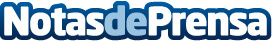 Marbella acoge la Fiesta del Deporte del 16 al 18 de mayo en diferentes puntos de la ciudadDatos de contacto:Nota de prensa publicada en: https://www.notasdeprensa.es/marbella-acoge-la-fiesta-del-deporte-del-16-al Categorias: Turismo http://www.notasdeprensa.es